АДМИНИСТРАЦИЯ  ВЕСЬЕГОНСКОГО  РАЙОНАТВЕРСКОЙ  ОБЛАСТИПОСТАНОВЛЕНИЕг. Весьегонск24.11.2016                                                                                                                               № 399О порядке предоставления лицами, замещающими должности муниципальной службы в администрации Весьегонского района, включенные в соответствующий перечень сведений о своих расходах, а также о расходах своих супруги (супруга) и несовершеннолетних детей, и об источниках получения средств, за счет которых совершена сделка     В соответствии с федеральными законами от 02.03.2007 № 25-ФЗ «О муниципальной службе в Российской Федерации», от 25.12.2008 № 273-ФЗ «О противодействии коррупции», от 03.12.2012 № 230-ФЗ «О контроле за соответствием расходов лиц, замещающих государственные должности, и иных лиц их доходам»,  п о с т а н о в л я ю:1. Утвердить:1.1. Перечень должностей муниципальной службы в администрации Весьегонского района, при замещении которых муниципальные служащие обязаны представлять сведения о своих расходах, а также сведения о расходах своих супруги (супруга) и несовершеннолетних детей, и об источниках получения средств, за счет которых совершена сделка (приложение 1).1.2. Порядок представления лицами, замещающими должности муниципальной службы в администрации Весьегонского района, включенные в соответствующий перечень сведений о своих расходах, а также о расходах своих супруги (супруга) и несовершеннолетних детей, и об источниках получения средств, за счет которых совершена сделка (приложение 2).2. Заведующему отделом по организационным и общим вопросам администрации Весьегонского района Савиной О.А. ознакомить заинтересованных муниципальных служащих с Порядком, указанным в пункте 1.2. настоящего постановления, под роспись.3. Признать утратившими силу постановления администрации Весьегонского района от 11.10.2013 № 665 «О Порядке предоставления лицами, замещающими (занимающими) муниципальные должности на постоянной основе, должности муниципальной службы в администрации Весьегонского района, включенные в соответствующий перечень сведений о своих расходах, а также о расходах своих супруги (супруга) и несовершеннолетних детей», от 05.09.2014 № 519 «О внесении изменений в постановление администрации Весьегонского района от 11.10.2013 №665», от 31.12.2014 № 844 «О внесении изменений в постановление администрации Весьегонского района от 11.10.2013 № 665». 4. Опубликовать настоящее постановление в газете «Весьегонская жизнь» и разметить его на официальном сайте муниципального образования Тверской области «Весьегонский район» в информационно-телекоммуникационной сети «Интернет».5. Настоящее постановление вступает в силу после его официального опубликования.    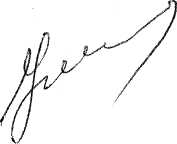 Глава администрации района                                                 И.И.Угнивенко                                                                                                    Приложение 1                                                                                                                                       к постановлению администрации							         Весьегонского района							         от 24.11.2016 № 399    Переченьдолжностей муниципальной службы в администрации Весьегонского района, при замещении которых муниципальные служащие обязаны представлять сведения о своих расходах, а также сведения о расходах своих супруги (супруга) и несовершеннолетних детей, и об источниках получения средств, за счет которых совершена сделкаГлава администрации района.Первый заместитель главы администрации района. Заместитель главы администрации района. Управляющий делами аппарата главы администрации района. Руководитель самостоятельного структурного подразделения администрации района.6. Заместитель руководителя самостоятельного структурного подразделения   администрации района.Руководитель структурного подразделения в составе администрации района.8.  Заместитель руководителя структурного подразделения в составе администрации района.                                                                                            Приложение 2                                                                                                                                       к постановлению администрации							         Весьегонского района							         от 24.11.2016 № 399                                                                                                   Порядокпредставления лицами, замещающими должности муниципальной службы в администрации Весьегонского района, включенные в соответствующий перечень сведений о своих расходах, а также о расходах своих супруги (супруга) и несовершеннолетних детей, и об источниках получения средств, за счет которых совершена сделка1. Настоящий порядок определяет правила представления лицами, замещающими должности муниципальной службы в администрации Весьегонского района, включенные в соответствующий перечень сведений о своих расходах, а также о расходах своих супруги (супруга) и несовершеннолетних детей, и об источниках получения средств, за счет которых совершена сделка.2. Лицо, замещающее должность муниципальной службы в администрации Весьегонского района, включенную в Перечень должностей муниципальной службы в администрации Весьегонского района, при замещении которых муниципальные служащие обязаны представлять сведения о своих расходах, а также сведения о расходах своих супруги (супруга) и несовершеннолетних детей, и об источниках получения средств, за счет которых совершена сделка (далее - Перечень должностей), обязано ежегодно в сроки, установленные для представления сведений о доходах, об имуществе и обязательствах имущественного характера, представлять сведения о своих расходах, а также о расходах своих супруги (супруга) и несовершеннолетних детей по каждой сделке по приобретению земельного участка, другого объекта недвижимости, транспортного средства, ценных бумаг, акций (долей участия, паев в уставных (складочных) капиталах организаций), совершенной им, его супругой (супругом) и (или) несовершеннолетними детьми в течение календарного года, предшествующего году представления сведений (далее - отчетный период), если общая сумма таких сделок превышает общий доход данного лица и его супруги (супруга) за три последних года, предшествующих отчетному периоду, и об источниках получения средств, за счет которых совершены эти сделки.3. Обязанность, предусмотренная пунктом 2 настоящего Порядка, возникает в отношении сделок, совершенных с 01.01.2012 года.4. Сведения, указанные в пункте 2 настоящего Порядка, представляются в отдел по организационным и общим вопросам администрации Весьегонского района ежегодно, не позднее 30 апреля года, следующего за отчетным годом по форме справки, утвержденной Указом Президента РФ от 23.06.2014 № 460 «Об утверждении формы справки о доходах, расходах, об имуществе и обязательствах имущественного характера и внесении изменений в некоторые акты Президента Российской Федерации».5. Контроль за соответствием расходов лиц, указанных в пункте 2 настоящего Порядка, а также расходов их супруга (супругов) и несовершеннолетних детей общему доходу лиц, указанных в пункте 2 настоящего Порядка, и их супруга (супругов) за три последних года, предшествующих совершению сделки, осуществляется в порядке, утвержденном постановлением администрации Весьегонского района.6. Непредставление лицами, указанными в пункте 2 настоящего Порядка, или представление ими неполных или недостоверных сведений о своих расходах либо непредставление или представление заведомо неполных или недостоверных сведений о расходах своих супруги (супруга) и несовершеннолетних детей в случае, если представление таких сведений обязательно, является правонарушением, влекущим освобождение лиц, указанных в пункте 2 настоящего Порядка, от замещаемой должности, увольнение в установленном порядке с муниципальной службы.7. Сведения, предусмотренные пунктом 2 настоящего Порядка и представленные в соответствии с настоящим Порядком, относятся к информации ограниченного доступа. Если федеральным законом такие сведения отнесены к сведениям, составляющим государственную тайну, они подлежат защите в соответствии с законодательством Российской Федерации о государственной тайне.8. Не допускается использование сведений, предусмотренных пунктом 2 настоящего Порядка и представленных в соответствии с настоящим Порядком, для установления либо определения платежеспособности лица, представившего такие сведения, а также платежеспособности его супруги (супруга) и несовершеннолетних детей, для сбора в прямой или косвенной форме пожертвований (взносов) в фонды общественных объединений, религиозных и иных организаций либо в пользу физических лиц.9. Лица, виновные в разглашении сведений, предусмотренных пунктом 2 настоящего Порядка и представленных в соответствии с настоящим Порядком, либо в использовании этих сведений в целях, не предусмотренных федеральными законами, несут ответственность, установленную законодательством Российской Федерации.10. Сведения о расходах, указанные в пункте 2 настоящего Порядка приобщаются к личному делу лица, замещающего должность муниципальной службы в администрации Весьегонского района